Complete the sentences with the present or past simple passive of the verb in bracketsHow many newspapers     (print) in Britain every day?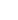 German    (speak) in Germany, Austria, and part of Switzerland.The royal wedding    (watch) by millions of people in 2011.Nowadays, a lot of computers    (make) in Korea.The Harry Potter films    (not direct) by Steven Spielberg.In the UK, alcohol  (not sell) to anyone under 18. It's against the law. Put these sentences into the passive (present or past)a) The airline sent our passage to Australia by mistake. 	Our passage was sent to Australia by mistake by the airline.b) Farmers grow soy in Argentina.   (soy  significa soja)	Soy is grown in Argentina (by farmers)c) People exported Spanish tortilla to the US. 	Spanish tortilla was exported to the US (by people)d) My sister didn’t find the books.	The books weren´t found by my sister.e) You don’t find penguins at the North Pole. 	Penguins aren´t found at the North Pole.f) Columbus didn’t discover America in 1491. 		America wasn´t discovered by Columbus in 1491. g) The child broke all the plates in the cupboard.	All the plates in the cupboard were broken by the child. Extra Practice Test:  Friday 5th June, at 9 o´clockRemember to study the vocab too!